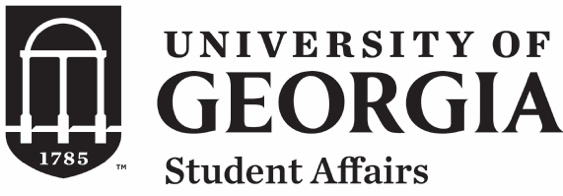 Performance Self-AssessmentName:_________________	Title: ______________________________________________________Year :_________________	Task/Responsibility: Self-AssessmentExceeded expectationsMet expectationsNeed to improve Successes/Achievements in 2023Area(s) of Improvement for 2024 (if any)Task/Responsibility: Self-AssessmentExceeded expectationsMet expectationsNeed to improve Successes/Achievements in 2023Area(s) of Improvement for 2024 (if any)Task/Responsibility: Self-AssessmentExceeded expectationsMet expectationsNeed to improve Successes/Achievements in 2023Area(s) of Improvement for 2024 (if any)Task/Responsibility: Self-AssessmentExceeded expectationsMet expectationsNeed to improve Successes/Achievements in 2023Area(s) of Improvement for 2024 (if any)Task/Responsibility: Self-AssessmentExceeded expectationsMet expectationsNeed to improve Successes/Achievements in 2023Area(s) of Improvement for 2024 (if any)